Anex 8-1Z A H T J E VZA UPIS PROMJENA PODATAKA PRIDRUŽENE ČLANICEMOTOCIKLISTIČKOG SAVEZA BOSNE I HERCEGOVINEPrilog (samo ako je bilo promjena): Kopija Rješenja o upisu u sudski registar kluba/udrugeKopija Uvjerenja o poreznoj registraciji (ID broj)U _____________; __.__.20__.g. 		M.P. 		_______________________       (naziv funkcije u klubu)_______________________               (ime i prezime)_______________________                       (potpis)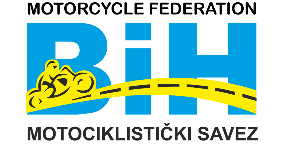 Motorcycle Federation of Bosnia&HerzegovinaSt. Fra-Grge Martica 127, 71260 Kresevo, B&HE-mail: motosavezbih@gmail.comwww.msbih.ba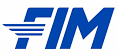 NAZIV KLUBA/UDRUGE/UDRUŽENJA(naziv iz Rješenja o registraciji)ADRESA (ulica i broj, broj pošte, mjesto)IDENTIFIKACIJSKI  BROJ(iz uvjerenja o poreznoj registraciji)TELEFONE-MAILWEBKONTAKT LICE/OSOBA(Ime i prezime)GSM (kontakt lica/osobe)RAZLOZI ZA IZMJENU PODATAKA